Instruksi KerjaPengurus Laboratorium Hubungan InternasionalPROGRAM STUDI HUBUNGAN INTERNASIONALFAKULTAS ILMU SOSIAL DAN ILMU POLITIK UNIVERSITAS BRAWIJAYA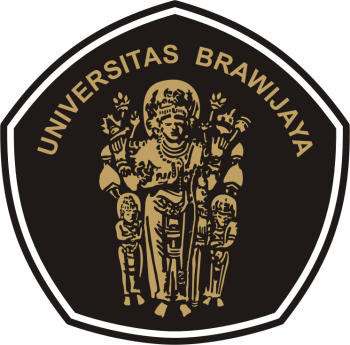 UNIVERSITAS BRAWIJAYAMALANG2014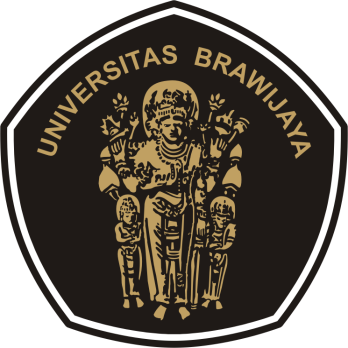 INSTRUKSI KERJA Pengurus LABORATORIUM HUBUNGAN INTERNASIONALProgram Studi Hubungan InternasionalFakultas Ilmu Sosial dan Ilmu PolitikUniversitas Brawijaya    KATA PENGANTARDokumen Instruksi Kerja pengurus Laboratorium Hubungan Internasional ini diharapkan dapat memberikan gambaran tentang instruksi kerja bagi tim pengurus laboratorium Hubungan Internasional Program Studi Hubungan Internasional, Fakultas Ilmu Sosial dan Ilmu Politik, Universitas Brawijaya. Di dalam dokumen instruksi kerja ini, dirumuskan instruksi kerja bagi civitas academik di lingkungan Program Studi Hubungan Internasional dalam melaksanakan tanggung jawabnya dalam pelaksanaan dan operasionalisasi Laboratorium Hubungan Internasional.          				Malang, 1 Agustus 2014							Ketua Program Studi HIDian Mutmainah, S.IP, MANIP. 197803192005012002TIM UNIT JAMINAN MUTUPROGRAM STUDI HUBUNGAN INTERNASIONALFAKULTAS ILMU SOSIAL DAN ILMU POLITIKUNIVERSITAS BRAWIJAYA MALANGKetua Program Studi 	:	Dian Mutmainah, S.IP, MASekprodi (MR)		:	Yusli Effendi, S.IP, MAKetua UJM		:	Ni Komang Desy, S.IP, M.SiSekretaris UJM		:	M. Riza Hanafi, S.IP, MIAAnggota			:	Erza Killian, S.IP, M.IEFMely Noviryani, S.Sos, MM					Firstyarinda V.I., M.Si					Eva Wishanti, M.SiKarina Putri Indrasari, BA.,MAAdministrasi		:	NurkholisDadang Nur Prasetyo SubektiDAFTAR ISIKata Pengantar...............................................................................................1Tim Laboratorium..........................................................................................2Daftar Isi........................................................................................................3Instruksi Kerja......................................................................................................4Ketua Laboratorium:Memberi pembinaan pada  Sekretaris,Bendahara, Assisten Laboratorim serta anggota agar menjalankan kerja dan fungsi masing-masing dengan efektifMembangun sistem managemen laboratorium terutama berkaitan dengan program kerja, administrasi dan keuangan.Mengkoordinasikan program-program laboratorium dalam rapat program studiMengkoordinasikan pengelolaan keuangan Laboratorium dengan program studiMenandatangani surat keluar dan proposal  yang berkaitan dengan program kerja laboratoriumMemimpin rapat internal laboratoriumMempertanggungjawabkan pengelolaan keuangan program studiSekretaris:Mengatur segala kegiatan administrasi laboratoriumMengagendakan rapat koordinasi  internal laboratoriumMembantu ketua dalam melaksanakan dan mengkoordinasikan program kerja laboratoriuMelakukan pengelolaan keuangan laboratoriumMengkoordinasikan pengelolaan keuangan dengan masing-masing divisiMenerima dan mengelola “institution fee”  dari tim diskusi dan seminar dan atau tim penelitian dan pengabdian masyarakatAssisten laboratorium:Membantu  sekretaris  mengelola administrasi laboratoriumMembantu penyelenggaraan program kerja laboratoriumMembantu penyusunan laporan kegiatanDivisi –Divisi  Seminar dan Diskusi:Bertanggungjawab pada ketua laboratoriumMengkoordinasikan pelaksanaan program kegiatan laboratorium terkait dengan seminar dan diskusi;Bertanggung jawab terhadap pelaksanaan kegiatan dan pelaporan kegiatan kepada ketua laboratorim;Bertanggungjawab pada pengelolaan keuangan kegiatan seminar dan diskusi. Divisi Penelitian dan Pengabdian Masyarakat,Bertanggungjawab pada ketua laboratoriumMengkoordinasikan pelaksanaan program kegiatan laboratorium terkait penelitian dan pengembangan;Bertanggung jawab terhadap pelaksanaan kegiatan dan pelaporan kegiatan divisi;Bertanggungjawab pada pengelolaan keuangan sesuai dengan program kegiatan; Pelatihan dan praktikumBertanggungjawab pada ketua laboratoriumMengkoordinasikan pelaksanaan program kegiatan laboratorium terkait pelatihan dan praktikum;Bertanggung jawab terhadap pelaksanaan kegiatan dan pelaporan kegiatan divisi;Bertanggungjawab pada ketua laboratorium.Kode Dokumen:Revisi:Tanggal:1 Agusutus 2014Diajukan oleh:Sekretaris Program Studi HI/ Manajemen RepresentatifYusli Effendi, S.IP, MADikendalikan oleh:    Ketua UJMNi Komang Desy, S.IP, M.SiDisetujui oleh:Ketua Program Studi HIDian Mutmainah, S.IP, MA